ФГБ ПОУ «УФК» Минздрава России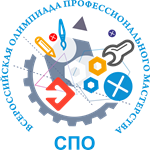 ПРОГРАММАОбластного конкурса «Мастер – золотые руки» - регионального этапа Всероссийской олимпиады профессионального мастерства по специальности среднего профессионального образования 33.02.01 Фармация Место проведения: ФГБ ПОУ «УФК» Минздрава России г.Ульяновск, ул. Л.Толстого, д.37/110Дата проведения: 18 марта 2021 года18 марта 2021 г. (четверг)18 марта 2021 г. (четверг)18 марта 2021 г. (четверг)18 марта 2021 г. (четверг)18 марта 2021 г. (четверг)ВРЕМЯМЕРОПРИЯТИЕКАБИНЕТКАБИНЕТОТВЕТСТВЕННЫЙ8.00Открытие регионального  этапа Всероссийской олимпиады профессионального мастерства по специальности среднего профессионального образования 33.02.01 ФармацияКабинет 11Кабинет 11Шилова Е.Я.8.15Жеребьевка Кабинет 11Кабинет 11Шилова Е.Я.8.20Инструктаж по технике безопасностиКабинет 11Кабинет 11Микка О.В. ВЫПОЛНЕНИЕ ЗАДАНИЙ ПЕРВОГО УРОВНЯВЫПОЛНЕНИЕ ЗАДАНИЙ ПЕРВОГО УРОВНЯВЫПОЛНЕНИЕ ЗАДАНИЙ ПЕРВОГО УРОВНЯВЫПОЛНЕНИЕ ЗАДАНИЙ ПЕРВОГО УРОВНЯВЫПОЛНЕНИЕ ЗАДАНИЙ ПЕРВОГО УРОВНЯ8.30-10.10Тестирование Кабинет 11Кабинет 11Шилова Е.Я.10.10-10.55Перевод профессионального текста (сообщения) Кабинет 11Кабинет 11Алексеева Н.В.11.00 – 11.45Задание по организации работы коллектива Кабинет 11Кабинет 11Шилова Е.Я.Ляхова Л.А.ВЫПОЛНЕНИЕ ЗАДАНИЙ ВТОРОГО УРОВНЯВЫПОЛНЕНИЕ ЗАДАНИЙ ВТОРОГО УРОВНЯВЫПОЛНЕНИЕ ЗАДАНИЙ ВТОРОГО УРОВНЯВЫПОЛНЕНИЕ ЗАДАНИЙ ВТОРОГО УРОВНЯВЫПОЛНЕНИЕ ЗАДАНИЙ ВТОРОГО УРОВНЯ12.30-13.15Использование нормативной документации при анализе рецептаКабинет 11Кабинет 11Шилова Е.Я.Ляхова Л.А.13.20-14.05Приемка товараПриемка товараКабинет 11Мигукова О.П.Шилова Е.Я.Ляхова Л.А.14.10-15.40Изготовление и контроль качества лекарственного препаратаИзготовление и контроль качества лекарственного препаратаКабинет 19Емельянова А.А.Микка О.В.15.45 – 16.45Фармацевтическое консультирование потребителей и отпуск лекарственных препаратов и других товаров аптечного ассортимента населению(10 минут на каждого участника)Фармацевтическое консультирование потребителей и отпуск лекарственных препаратов и других товаров аптечного ассортимента населению(10 минут на каждого участника)Кабинет 17Власова С.А.Гусева Л.Е.16.45-17.45Заседание жюри по подведению итогов конкурсаЗаседание жюри по подведению итогов конкурсаЧлены жюри